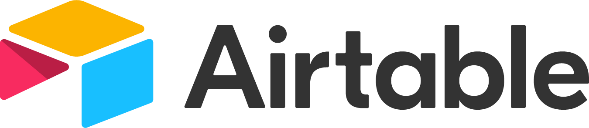 Invoice
Number: # Date: Bill ToProductQuantityUnit PriceTotal AmountInvoice Total: